.56 Count intro – Start on Main VocalsSec.1:      Forward touch, back touch, back touch, forward touch ( diagonally )Sec. 2:     Forward lock step, hold, pivot turn, holdSec. 3:     Toe strut  forward x4Sec 4:     Forward rock, ¼ turn, together, swivelsRestart:    wall 8Dance the first 8 counts, then start the dance again from the beginning  ( facing  3 o`clock )Dance With Me Baby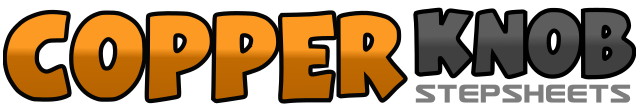 .......Count:32Wall:4Level:Absolute Beginner.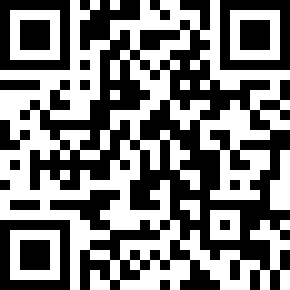 Choreographer:Kirsthen Hansen (DK) - February 2012Kirsthen Hansen (DK) - February 2012Kirsthen Hansen (DK) - February 2012Kirsthen Hansen (DK) - February 2012Kirsthen Hansen (DK) - February 2012.Music:Dance With Me Tonight - Olly MursDance With Me Tonight - Olly MursDance With Me Tonight - Olly MursDance With Me Tonight - Olly MursDance With Me Tonight - Olly Murs........1-2Step diagonally forward right on right, touch left beside right3-4step diagonally back left on left, touch right beside left5-6step diagonally back right on right, touch left beside right7-8step diagonally forward left on left, touch right beside left.1-2step forward on right, lock left behind right3-4step forward on right, Hold5-6Step forward on left, turn ½  right7-8step forward on left, Hold1-2Step forward on right toe, drop heel3-4Step forward on left toe, drop heel5-6Step forward on right toe, drop heel7-8Step forward on left toe, drop heel1-2rock forward on right, recover on left3-4turn ¼  right on right, step left beside right5-6swivel both heels right, toes right7-8swivel heels right,  heels in place